Экз. № _______Брянская  областьСтародубский муниципальный округСБОРНИК 2023муниципальных правовых актовСтародубского муниципального округа Брянской области(данное опубликование является официальным)№ 79(17 ноября 2023 года)Ответственный за выпуск:    Е. С. Жеребцова                                            Тираж:  100 экз.   ИТОГОВЫЙ ДОКУМЕНТ (РЕКОМЕНДАЦИИ) ПУБЛИЧНЫХ СЛУШАНИЙПубличные слушания назначены решением Совета народных депутатов Стародубского муниципального округа Брянской области № 380 от 25.10.2023г «О  принятии проекта решения «О внесении изменений  и дополнений в Устав Стародубского муниципального округа Брянской области» и проведении публичных слушаний по вопросу принятия  решения «О внесении изменений и дополнений в Устав Стародубского муниципального округа Брянской области»г. Стародуб.                                                                                                                                                       17 ноября 2023 года                                                       в 10.00 часовГлава Стародубского муниципального округа                                        Н.Н. ТамилинСекретарь  публичных слушаний                                                   Е. С. ЖеребцоваПРОТОКОЛ от 17.11.2023г.публичных слушаний по проекту решения  «О внесении изменений и дополнений в Устав Стародубского муниципального округа Брянской области»Дата проведения: 17 ноября 2023 годаМесто проведения: Здание администрации Стародубского муниципального округа, зал администрации Стародубского муниципального округа по адресу:    г.Стародуб, пл. Советская, 2А Время проведения: 10 часов 00 минут.Председательствующий на публичных слушаниях:Глава Стародубского муниципального округа – Тамилин Николай НикифоровичОрганизатор проведения публичных слушаний:Совет народных депутатов Стародубского муниципального округа, глава Стародубского муниципального округа Брянской области   Тамилин Николай Никифорович.Секретарь:Главный специалист Совета народных депутатов Стародубского муниципального округа Жеребцова Екатерина Сергеевна.Со  вступительным словом выступил председательствующий на публичных слушаниях  Тамилин Н. Н..Руководствуясь Федеральным законом от 06.10.2003 №131-ФЗ "Об общих принципах организации  местного самоуправления в Российской Федерации"; статьей 18 Устава Стародубского муниципального округа, принятого решением Совета народных депутатов Стародубского муниципального округа № 55 от 24.12.2020г; пп. 1.3 ст. 1 положения о публичных слушаниях в Стародубском муниципальном округе Брянской области, утвержденного решением Совета народных депутатов № 59 от 28.01.2021г, сегодня проводятся публичные слушания по проекту Решения " «О внесении изменений и дополнений в Устав Стародубского муниципального округа Брянской области»". Проект " Решения " «О внесении изменений и дополнений в Устав Стародубского муниципального округа Брянской области»», был обнародован в сборниках муниципальных правовых актов Стародубского муниципального округа (№78 от 25.10.2023 года). Дополнительно информация была размещена на официальных сайтах Совета народных депутатов Стародубского муниципального округа и администрации Стародубского муниципального округа в сети Интернет; объявление о проведении публичных слушаний по вопросу «О внесении изменений и дополнений в Устав Стародубского муниципального округа Брянской области» было опубликовано в газете «Стародубский вестник» (№47 от 27.10.2023г)На меня, Тамилина Николая Никифоровича, главу Стародубского муниципального округа, возложены обязанности председательствующего на публичных слушаниях, проводимых сегодня.Слово предоставляю секретарю публичных слушаний – главному специалисту Совета народных депутатов- Жеребцовой Екатерине Сергеевне, которая сообщит вам  о поступивших от заинтересованных лиц замечаниях и предложениях, в срок отведенный для их подачи, ознакомит со списком выступающих, с порядком принятия предложений и замечаний в процессе проведения публичных слушаний. Е. С. Жеребцова доложила: Заявления от лиц, желающих выступить на публичных слушаниях, не поступали. Предложения, замечания и вопросы по обсуждаемой теме участниками публичных слушаний могут быть заданы докладчику по окончании его выступления.В процессе проведения публичных слушаний ведется протокол, в который вносятся все предложения и замечания участников публичных слушаний. Докладчиком на публичных слушаниях так же являюсь я- Жеребцова Екатерина Сергеевна.Тамилин Н. Н.: Слово предоставляется Жеребцовой Екатерине Сергеевне- главному специалисту Совета народных депутатов Стародубского муниципального округа Жеребцова Е. С.,  в своем выступлении, отметила: - В целях внесения изменений и дополнений в Устав Стародубского муниципального округа и приведение его в соответствие с изменениями и дополнениями Федерального закона №131-ФЗ «Об общих принципах организации местного самоуправления в Российской Федерации» и иными Федеральными законами был подготовлен настоящий проект. После обнародования проекта решения" О внесении изменений в Устав Стародубского муниципального округа Брянской области ", в Совет народных депутатов поступили рекомендации Управления Министерства юстиции Российской Федерации 
по Брянской области. Все рекомендации были приняты к сведению. Прошу обратить Ваше внимание на то, что формулировки некоторых статей проекта решения, предлагаемых  к рассмотрению     на публичных слушаниях были изменены.  Остановлюсь на некоторых основных изменениях:В проекте Решения слова «Дополнить статью 10 Устава пунктами 45), 46) следующего содержания:» заменены словами «Дополнить часть 1 статьи 10 Устава пунктом 45 следующего содержания».2. Проектом Решения Устав дополняется статьей 12.1. Части 3, 4, 5 статьи 12.1 проекта Решения изложены в следующей редакции:«3. В целях решения вопросов местного значения органы местного самоуправления заключают соглашения об осуществлении международных и внешнеэкономических связей с органами местного самоуправления иностранных государств по согласованию с Правительством Брянской области в порядке, определяемом Брянской областью.Регистрация органами государственной власти Брянской области соглашений об осуществлении международных и внешнеэкономических связей органов местного самоуправления Брянской области осуществляется в порядке, определяемом законом Брянской области, и является обязательным условием вступления таких соглашений в силу.Подписанные соглашения об осуществлении международных 
и внешнеэкономических связей органов местного самоуправления подлежат опубликованию (обнародованию) в порядке, предусмотренном для опубликования (обнародования) муниципальных правовых актов.4. Глава Стародубского муниципального округа ежегодно до 15 января информирует уполномоченный орган государственной власти Брянской области в установленном указанным органом порядке об осуществлении международных и внешнеэкономических связей органов местного самоуправления Стародубского муниципального округа и о результатах осуществления таких связей в предыдущем году.5. Стародубский муниципальный округ формирует перечень соглашений 
об осуществлении международных и внешнеэкономических связей органов местного самоуправления Стародубского муниципального округа в порядке, определенном Правительством Брянской области. В такой перечень включаются все соглашения об осуществлении международных 
и внешнеэкономических связей органов местного самоуправления Стародубского муниципального округа, в том числе соглашения, утратившие силу.Глава Стародубского муниципального округа ежегодно до 15 января направляет в уполномоченный орган государственной власти Брянской области  перечень соглашений об осуществлении международных 
и внешнеэкономических связей органов местного самоуправления Стародубского муниципального округа, включая в него соглашения, заключенные 
и утратившие силу в предыдущем году. В случае, если такой перечень направляется впервые, в него включаются все соглашения 
об осуществлении международных и внешнеэкономических связей органов местного самоуправления Стародубского муниципального округа, в том числе соглашения, утратившие силу.».3. Проектом Решения вносятся изменения в статью 20.3 Устава. Однако, в соответствии Законом Брянской области от 25.12.2017 № 107-З «Об участии жителей сельских населенных пунктов в осуществлении местного самоуправления» на территории Брянской области с учетом исторических и иных местных традиций установлено наименование должности старосты сельского населенного пункта - «старший населенного пункта». В этой связи, статья 20.3 проекта Решения приведена в соответствие с данными положениями. 4. Проектом Решения статья 33 Устава дополняется пунктом 10. В пункте 10 статьи 33 проекта Решения слова «Депутат, член выборного органа местного самоуправления, выборное должностное лицо местного самоуправления, иное лицо, замещающее муниципальную должность, освобождаются» заменены словами «Депутат освобождается».5. В проекте Решения слова «Дополнить статью 39 Устава подпунктом «н)» следующего содержания» заменены словами «Дополнить статью 39 Устава абзацем следующего содержания».13.11.2023 вступили в силу положения Федерального закона от 02.11.2023 № 517-ФЗ «О внесении изменений в Федеральный закон «Об общих принципах организации местного самоуправления в Российской Федерации», которым внесены изменения 
в пункт 34 часть 1 статью 16 Федерального закона № 131-ФЗ. Ввиду изложенного, пункт 31 части 1 статьи 10 Устава, изложен в следующей редакции:«31) организация и осуществление мероприятий по работе с детьми и молодежью, участие в реализации молодежной политики, разработка и реализация мер по обеспечению и защите прав и законных интересов молодежи, разработка и реализация муниципальных программ по основным направлениям реализации молодежной политики, организация и осуществление мониторинга реализации молодежной политики в муниципальном, городском округе;».Также, в соответствии с Постановлением Правительства Брянской области от 27.12.2021 № 627-п «Об утверждении Порядка утверждения органами местного самоуправления схемы размещения гаражей, являющихся некапитальными сооружениями, либо стоянок технических или других средств передвижения инвалидов вблизи их места жительства на землях или земельных участках, находящихся в государственной или муниципальной собственности на территории Брянской области» Уставом муниципального образования должен определяться орган местного самоуправления муниципального образования, разрабатывающий и утверждающий схемы размещения гаражей, являющих некапитальными сооружениями, либо стоянок технических или других средств передвижения инвалидов вблизи их места жительства на территории муниципального образования в порядке, определенном нормативным правовым актом Брянской области. Ввиду изложенного, часть 5 статьи 40 Устава дополняется пунктом 5 следующего содержания:«5) разработка и утверждение схемы размещения гаражей, являющих некапитальными сооружениями, либо стоянок технических иди других средств передвижения инвалидов вблизи их места жительства на территории Стародубского муниципального округа в порядке, определенном нормативным правовым актом Брянской области.». С заключительным словом председательствующего на публичных слушаниях выступил  Тамилин Н. Н..:- Публичные слушания по проекту решения " «О внесении изменений и дополнений в Устав Стародубского муниципального округа Брянской области» " проведены в соответствии с действующим законодательством Российской Федерации. Прошу участников  публичных слушаний: 1.Одобрить проект решения Совета народных депутатов Стародубского муниципального округа Брянской области " О внесении изменений и дополнений в Устав Стародубского муниципального округа Брянской области "2.Рекомендовать Совету народных депутатов Стародубского муниципального округа Брянской области  утвердить предлагаемый проект Решения " О внесении изменений и дополнений в Устав Стародубского муниципального округа Брянской области "  с учетом внесенных  и озвученных  на публичных слушаниях дополнений.   Прошу проголосовать  по данному проекту итогового документа публичных слушаний. Голосование:«За» - единогласно«Против» - нет«Воздержались» - нет.Председательствующий             _____________ Н.Н. ТамилинСекретарь                                    ______________ Е. С. Жеребцова                                                                                                                                                                            ПРОЕКТ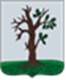 Российская ФедерацияБРЯНСКАЯ ОБЛАСТЬСОВЕТ НАРОДНЫХ ДЕПУТАТОВ СТАРОДУБСКОГО МУНИЦИПАЛЬНОГО ОКРУГАРЕШЕНИЕот                        № ----    г. СтародубО внесении измененийи дополнений в Устав Стародубскогомуниципальногоокруга Брянской областиВ целях приведения Устава Стародубского муниципального округа, принятого решением Совета народных депутатов Стародубского муниципального округа Брянской области                                                                   №55 от 24.12.2020г., в соответствие с действующим законодательством Совет народных депутатов Стародубского муниципального округа решил:      1. Внести в Устав Стародубского муниципального округа изменения и дополнения согласно приложению №1.     2. Направить настоящее решение в Управление Министерства юстиции Российской Федерации по Брянской области для регистрации.3.Опубликовать изменения и дополнения, вносимые в Устав Стародубского муниципального округа после государственной регистрации в установленные сроки. Глава Стародубскогомуниципального округа Брянской области                                                            Н. Н. Тамилин                                                                                                                                                                           Приложение     №1                                                                                                                                                                                                                                  к решению                                                                                                                                                                                                                                   «О внесении изменений                                                                                                                                                                                                                                                   и дополнений в Устав                                                                                                                                                                                                                                                   Стародубского                                                                                                                                                                                                                                                   муниципального                                                                                                                                                                                                                                                   округа Брянской области                                                                                                                                                                                                                                  №                 от         Пункт 31 части 1 статьи 10 Устава, изложить в следующей редакции:«31) организация и осуществление мероприятий по работе с детьми и молодежью, участие в реализации молодежной политики, разработка и реализация мер по обеспечению и защите прав и законных интересов молодежи, разработка и реализация муниципальных программ по основным направлениям реализации молодежной политики, организация и осуществление мониторинга реализации молодежной политики в муниципальном округе;».Дополнить часть 1 статьи 10  Устава   пунктом 45) следующего содержания:    «45)  осуществление  выявления  объектов  накопленного вреда окружающей среде  и организация ликвидации такого вреда применительно к территориям, расположенным  в границах земельных участков, находящихся в собственности Стародубского муниципального округа.Дополнить Устав статьей 12.1. следующего содержания:«Полномочия органов местного самоуправления Стародубского муниципального округа в сфере международных и внешнеэкономических связей1. Международные и внешнеэкономические связи осуществляются органами местного самоуправления Стародубского муниципального округа в целях решения вопросов местного значения по согласованию с органами государственной власти Брянской области в порядке, установленном законом Брянской области.2. К полномочиям органов местного самоуправления в сфере международных и внешнеэкономических связей относятся:1) проведение встреч, консультаций и иных мероприятий в сфере международных и внешнеэкономических связей с представителями государственно-территориальных, административно-территориальных и муниципальных образований иностранных государств;2) заключение соглашений об осуществлении международных и внешнеэкономических связей органов местного самоуправления с органами местного самоуправления иностранных государств;3) участие в деятельности международных организаций в сфере межмуниципального сотрудничества в рамках полномочий органов, созданных специально для этой цели;4) участие в разработке и реализации проектов международных программ межмуниципального сотрудничества;5) иные полномочия в сфере международных и внешнеэкономических связей органов местного самоуправления в соответствии с международными договорами Российской Федерации, федеральными законами, иными нормативными правовыми актами Российской Федерации и законами Брянской области.3. В целях решения вопросов местного значения органы местного самоуправления заключают соглашения об осуществлении международных и внешнеэкономических связей с органами местного самоуправления иностранных государств по согласованию с Правительством Брянской области в порядке, определяемом Брянской областью.Регистрация органами государственной власти Брянской области соглашений об осуществлении международных и внешнеэкономических связей органов местного самоуправления Брянской области осуществляется в порядке, определяемом законом Брянской области, и является обязательным условием вступления таких соглашений в силу.Подписанные соглашения об осуществлении международных 
и внешнеэкономических связей органов местного самоуправления подлежат опубликованию (обнародованию) в порядке, предусмотренном для опубликования (обнародования) муниципальных правовых актов.4. Глава Стародубского муниципального округа ежегодно до 15 января информирует уполномоченный орган государственной власти Брянской области в установленном указанным органом порядке об осуществлении международных и внешнеэкономических связей органов местного самоуправления Стародубского муниципального округа и о результатах осуществления таких связей в предыдущем году.5. Стародубский муниципальный округ формирует перечень соглашений 
об осуществлении международных и внешнеэкономических связей органов местного самоуправления Стародубского муниципального округа в порядке, определенном Правительством Брянской области. В такой перечень включаются все соглашения об осуществлении международных 
и внешнеэкономических связей органов местного самоуправления Стародубского муниципального округа, в том числе соглашения, утратившие силу.Глава Стародубского муниципального округа ежегодно до 15 января направляет в уполномоченный орган государственной власти Брянской области  перечень соглашений об осуществлении международных 
и внешнеэкономических связей органов местного самоуправления Стародубского муниципального округа, включая в него соглашения, заключенные 
и утратившие силу в предыдущем году. В случае, если такой перечень направляется впервые, в него включаются все соглашения 
об осуществлении международных и внешнеэкономических связей органов местного самоуправления Стародубского муниципального округа, в том числе соглашения, утратившие силу.Пункт 5 статьи 15 Устава изложить в следующей редакции:«Выборы в органы местного самоуправления вновь образованного муниципального образования проводятся в сроки, предусмотренные законодательством о выборах и референдумах»Статью 20.3 Устава изложить в следующей редакции:«Статья 20.3. Старший населенного пункта 1. Для организации взаимодействия органов местного самоуправления и жителей сельского населенного пункта при решении вопросов местного значения в сельском населенном пункте, расположенном в Стародубском муниципальном округе, может назначаться старший населенного пункта. 2. Старший населенного пункта назначается Советом народных депутатов Стародубского муниципального округа Брянской области, в состав которого входит данный сельский населенный пункт, по представлению схода граждан сельского населенного пункта. Старший сельского населенного пункта назначается из числа граждан Российской Федерации, проживающих на территории данного сельского населенного пункта и обладающих активным избирательным правом, либо граждан Российской Федерации, достигших на день представления сходом граждан 18 лет и имеющих в собственности жилое помещение, расположенное на территории данного сельского населенного пункта.3. Старший населенного пункта не является лицом, замещающим государственную должность, должность государственной гражданской службы, муниципальную должность, за исключением муниципальной должности депутата представительного органа муниципального образования, осуществляющего свои полномочия на непостоянной основе, или должность муниципальной службы, не может состоять в трудовых отношениях и иных непосредственно связанных с ними отношениях с органами местного самоуправления.4. Старшим населенного пункта не может быть назначено лицо: 1) замещающее государственную должность, должность государственной гражданской службы, муниципальную должность, за исключением муниципальной должности депутата представительного органа муниципального образования, осуществляющего свои полномочия на непостоянной основе, или должность муниципальной службы;2) признанное судом недееспособным или ограниченно дееспособным; 3) имеющее непогашенную или неснятую судимость. 5. Срок полномочий старшего населенного пункта составляет пять лет. Полномочия старшего населенного пункта прекращаются досрочно по решению Совета народных депутатов Стародубского муниципального округа, по представлению схода граждан сельского населенного пункта, а также в случаях, установленных Федеральным законом от 06.10.2003 года № 131-ФЗ «Об общих принципах организации местного самоуправления в Российской Федерации». 6. Старший населенного пункта для решения возложенных на него задач: 1) взаимодействует с органами местного самоуправления, муниципальными предприятиями и учреждениями и иными организациями по вопросам решения вопросов местного значения в сельском населенном пункте; 2) взаимодействует с населением, в том числе посредством участия в сходах, собраниях, конференциях граждан, направляет по результатам таких мероприятий обращения и предложения, в том числе оформленные в виде проектов муниципальных правовых актов, подлежащие обязательному рассмотрению органами местного самоуправления; 3) информирует жителей сельского населенного пункта по вопросам организации и осуществления местного самоуправления, а также содействует в доведении до их сведения иной информации, полученной от органов местного самоуправления; 4) содействует органам местного самоуправления в организации и проведении публичных слушаний и общественных обсуждений, обнародовании их результатов в сельском населенном пункте; 5) вправе выступить с инициативой о внесении инициативного проекта по вопросам, имеющим приоритетное значение для жителей сельского населенного пункта;6) осуществляет иные полномочия и права, предусмотренные уставом муниципального образования и (или) нормативным правовым актом представительного органа муниципального образования в соответствии с законом Брянской области. 7. Гарантии деятельности и иные вопросы статуса старшего населенного пункта могут устанавливаться нормативным правовым актом Совета народных депутатов Стародубского муниципального округа в соответствии с законом Брянской области.»Дополнить статью 24 Устава  пунктом 10 следующего содержания: «Глава Стародубского муниципального округа освобождается от ответственности за несоблюдение ограничений и запретов, требований о предотвращении или об урегулировании конфликта интересов и неисполнение обязанностей, установленных Федеральным законом от 06.10.2003 N 131-ФЗ "Об общих принципах организации местного самоуправления в Российской Федерации"  и другими федеральными законами в целях противодействия коррупции, в случае, если несоблюдение таких ограничений, запретов и требований, а также неисполнение таких обязанностей признается следствием не зависящих от него обстоятельств в порядке, предусмотренном частями 3 - 6 статьи 13 Федерального закона от 25 декабря 2008 года N 273-ФЗ "О противодействии коррупции".Дополнить Статью 33 Устава пунктом 10 следующего содержания:    «Депутат освобождается от ответственности за несоблюдение ограничений и запретов, требований о предотвращении или об урегулировании конфликта  интересов и неисполнение обязанностей, установленных Федеральным законом от 06.10.2003 N 131-ФЗ "Об общих принципах организации местного самоуправления в Российской Федерации" и   другими   федеральными   законами   в   целях противодействия коррупции, в случае, если несоблюдение таких ограничений, запретов и требований, а также неисполнение таких обязанностей признается следствием  не  зависящих  от  указанных  лиц  обстоятельств  в  порядке, предусмотренном частями 3 - 6 статьи 13 Федерального закона от 25 декабря 2008 года N 273-ФЗ "О противодействии коррупции".Исключить абзац 4 пункта 9 статьи 33 УставаДополнить статью 39 Устава абзацем следующего содержания: «Полномочия депутата представительного органа муниципального образования прекращаются досрочно решением представительного органа муниципального образования в случае отсутствия депутата без уважительных причин на всех заседаниях представительного органа муниципального образования в течение шести месяцев подряд.»Дополнить статью 41 Устава пунктом 9.1 следующего содержания:«Глава  местной администрации освобождается от ответственности за несоблюдение  ограничений  и запретов, требований о предотвращении или об урегулировании   конфликта   интересов   и   неисполнение   обязанностей, установленных   Федеральным законом от 06.10.2003 N 131-ФЗ "Об общих принципах организации местного самоуправления в Российской Федерации"  и  другими  федеральными законами  в  целях противодействия коррупции, в случае, если несоблюдение таких  ограничений,  запретов  и  требований,  а также неисполнение таких обязанностей  признается  следствием не зависящих от него обстоятельств в порядке,  предусмотренном  частями 3 - 6 статьи 13 Федерального закона от 25 декабря 2008 года N 273-ФЗ "О противодействии коррупции".Часть 5 статьи 40 Устава дополнить пунктом 5 следующего содержания:«5) разработка и утверждение схемы размещения гаражей, являющих некапитальными сооружениями, либо стоянок технических или других средств передвижения инвалидов вблизи их места жительства на территории Стародубского муниципального округа в порядке, определенном нормативным правовым актом Брянской области.»N 
п/пВопросы,   
выносимые на 
публичные  
слушания   Краткое  
содержание 
внесенного 
предложенияКем внесено
предложениеРешение,  
принятое  
участниками
публичных 
слушаний  
Прим1.Рассмотрение  проекта решения Совета народных депутатов Стародубского муниципального округа Брянской области " О внесении изменений и дополнений в Устав Стародубского муниципального округа Брянской области  "1.Одобрить проект решения Совета народных депутатов Стародубского муниципального округа Брянской области " О внесении изменений и дополнений в Устав Стародубского муниципального округа Брянской области "2.Рекомендовать Совету народных депутатов Стародубского муниципального округа Брянской области утвердить предлагаемый проект Решения " О внесении изменений и дополнений в Устав Стародубского муниципального округа Брянской области "  с учетом внесенных  и озвученных на публичных слушаниях дополнений.Тамилиным Н.Н.1.Одобрить проект решения Совета народных депутатов Стародубского муниципального округа Брянской области " О внесении изменений и дополнений в Устав Стародубского муниципального округа Брянской области "2.Рекомендовать Совету народных депутатов Стародубского муниципального округа Брянской области  утвердить предлагаемый проект Решения " О внесении изменений и дополнений в Устав Стародубского муниципального округа Брянской области "  с учетом внесенных  и озвученных  на публичных слушаниях дополнений.